Информация Роспотребнадзора по острым кишечным инфекциям (ОКИ)По результатам анализа санитарно-эпидемиологической обстановки в 2022 году отмечалось неблагополучная ситуация по заболеваемости острыми кишечными инфекциями (ОКИ), в том числе по заболеваемости сальмонеллёзом. В 2022 году показатель заболеваемости сальмонеллёзом (на 100 тысяч населения) составил 36,6 случаев (в 2021 году – 22,3 случаев на 100 тысяч населения), показатель заболеваемости дизентерией (на 100 тысяч населения) составил 6,86 случаев (в 2021 году – 0 случаев на 100 тысяч населения).	Большинство случаев заболевания ОКИ зарегистрировано в летний период времени, так как в тёплый период происходит более активное размножение микроорганизмов в пищевых продуктах, которые в большинстве случаев являются фактором передачи возбудителей ОКИ восприимчивому организму.	Ряд продуктов остаются потенциально опасными в плане возникновения пищевых отравлений и распространения ОКИ, это продукция из мяса птицы, мясные полуфабрикаты, молочная продукция, блюда японской кухни, холодные блюда и закуски.	В общественном питании наибольшую опасность представляет салатная продукция (8,8%).Результаты микробиологических лабораторных исследований по группам продуктов (% неудовлетворительных проб) в таблице:	Процент неудовлетворительных проб в 2022 году, по сравнению с 2021 годом, увеличился в следующих группах продукции:	- птицепродукты: в 2022 году из 194 проб продукции не соответствовали требованиям ТР ТС по микробиологическим показателям безопасности 12 проб, из них не соответствовали по показателю патогенные – 4 пробы, в том числе 4 сальмонелла;	- молочная продукция: в 2022 году из 345 пробы молочной продукции не соответствовали требованиям по микробиологическим показателям безопасности 39 проб.Динамика микробиологических показателей по отдельным отраслям (% неудовлетворительных проб)	По микробиологическому составу в продуктах питания (во всех видах продукции) преобладают условно-патогенные, санитарно-показательные микроорганизмы, следовательно, основная причина неудовлетворительных показателей связана с несоблюдением санитарных правил во время технологических процессов на предприятиях: несоблюдение поточности технологических процессов, температурных режимов хранения (реализации), использование некачественного исходного сырья, некачественная текущая уборка, отсутствие контроля за использованием дезинфицирующих средств, несоблюдение правил личной гигиены персоналом, а так же несоблюдение правил транспортировки  пищевых продуктов (температурного режима).	В общее число проб вошли данные по результатам производственного контроля, связанные с отработкой технологического процесса на предприятиях. Больная часть проб отбирается из торговой сети, что позволяет получить более достоверные результаты о качестве и безопасности продукции, поступающей к потребителю. Достоверно определено, что при продвижении продукции от производителя к продавцу происходит ухудшение микробиологических показателей продуктов питания. Это связано с несоблюдением условий хранения, прежде всего температурного режима при транспортировке продукции, особенно в летнее время.	Памятка для населения по профилактике острых кишечных инфекций.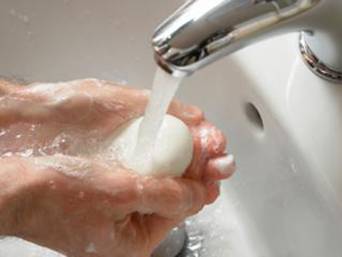  	С наступлением лета резко возрастает заболеваемость острыми кишечными инфекциями. Именно в это время создаются благоприятные условия для сохранения возбудителей во внешней среде и их размножения в продуктах питания и воде.Острые кишечные инфекции - это обширная группа заболеваний человека.  К ней относятся: дизентерия, брюшной тиф, паратифы А и Б, холера, сальмонеллезы, энтеровирусные инфекции и др. 	Источник инфекции – больной человек или носитель возбудителей острых кишечных инфекций. Наиболее опасны для окружающих больные легкими, стертыми и бессимптомными формами. 	Болеют взрослые и дети, наиболее часто дети – в возрасте от 1 года до 7 лет. На долю детей приходится около 60-65% всех регистрируемых случаев.Основной механизм передачи– фекально-оральный, реализующийся пищевым, водным и контактно-бытовым путями. 	Факторами передачи могут являться пища, вода, предметы обихода, игрушки, в передаче некоторых инфекций имеют значение насекомые (мухи, тараканы). Заражению острыми кишечными инфекциями также способствуют антисанитарные условия жизни, несоблюдение правил личной гигиены, употребление продуктов питания, хранившихся или готовившихся с нарушением санитарных правил. 	Восприимчивость к острым кишечным инфекциям высокая. Риск заражения зависит от дозы попавшего в организм возбудителя, его вирулентности, а также от состояния барьерной и ферментативной функции желудочно-кишечного тракта и восприимчивости организма. Наиболее восприимчивыми являются дети раннего возраста, особенно недоношенные и находящиеся на искусственном вскармливании. Иммунитет после перенесенной инфекции нестойкий, продолжительностью от 3 - 4 месяцев до 1 года, в связи с чем высока возможность повторных заболеваний.  От момента попадания возбудителя в организм до появления симптомов заболевания может пройти от нескольких часов до 7 дней.Основные меры профилактики острых кишечных инфекций: 	1. Соблюдение личной гигиены, тщательное мытье рук мылом перед едой и после пользования туалетом.          2. Не употребляйте для питья воду из открытых источников или продаваемую в розлив на улице. Употребляйте для питья только кипяченую или бутилированную воду. 	3. Перед употреблением свежие овощи следует необходимо тщательно мыть и обдавать кипятком. 	4. Для питания выбирайте продукты, подвергнутые термической обработке.       Тщательно прожаривайте (проваривайте) продукты, особенно мясо, птицу, яйца и морские продукты.  Не храните пищу долго, даже в холодильнике.           	5. Скоропортящиеся продукты храните только в условиях холода. Не оставляйте приготовленную пищу при комнатной температуре более чем на 2 часа. Не употребляйте продукты с истекшим сроком реализации и хранившиеся без холода (скоропортящиеся продукты). 	6. Для обработки сырых продуктов пользуйтесь отдельными кухонными приборами и принадлежностями, такими как ножи и разделочные доски. Храните сырые продукты отдельно от готовых продуктов.
 	7. Купайтесь только в установленных для этих целей местах. При купании в водоемах и бассейнах не следует допускать попадания воды в рот.При возникновении симптомов острой кишечной инфекции (повышение температуры тела, рвота, расстройство стула, боль в животе) необходимо немедленно обратиться за медицинской помощью!Выполнение этих несложных советов поможет избежать заболевания острой кишечной инфекцией и сохранит Ваше здоровье и здоровье Ваших близких!202020212022Всего:7,33,73,9Мясопродукты6,42,00Пицепродукты11,34,36,2Молочные продукты9,95,011,3Рыбные продукты 9,02,90Хлебобулочные и кондитерские23,27,87,5Объекты надзора202020212022Молокоперерабатывающая промышленность4,207,2Предприятия торговли11,76,28,2Предприятия общественного питания7,83,34,7